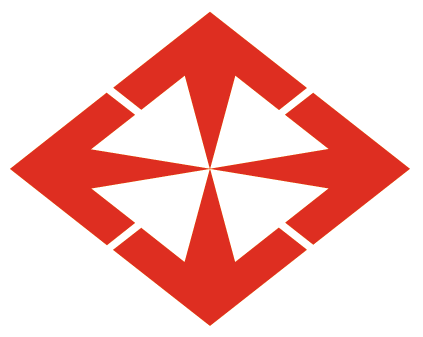 BAŞKENT ÜNİVERSİTESİ EĞİTİM BİLİMLERİ ENSTİTÜSÜ BAŞVURU KOŞULLARI Okulöncesi Öğretmenliği Tezli Yüksek Lisans Programı*ALES’in GRE-GMAT eşdeğerlikleri ile YDS, E-YDS, YÖKDİL sınavlarının diğer yabancı dil sınavları ile eş değerlikleri YÖK, ÖSYM ve Üniversitemiz Senato’su kararlarına göre yapılacaktır.ALES PuanıALES Puan TürüDil NotuLisans MezuniyetiFakülte – Bölüm/Bölümleri biçiminde belirtiniz. Not Ortalaması Şartı (Varsa)(100’lük sistem üzerinden belirtilmelidir.)55SÖZELYDS              55E-YDS          55YÖKDİL       55TOEFL IBT  66Dil belgesi olmayanlar için:Başkent Üniversitesi İngilizce Hazırlık Bölümü yeterlik sınavında en az 55 puan almasıEğitim Fakültelerinin Okul Öncesi Öğretmenliği lisans programlarından mezun olmak,Sağlık Bilimleri Fakültelerinin Çocuk Gelişimi lisans programlarından mezun olmak,Diğer lisans programlarından mezun olan adayların başvuruları, ilgili anabilim dalı görüşü doğrultusunda değerlendirilecek ve uygun görüldükleri takdirde bilimsel hazırlık uygulanacaktır.ALES puanının %50’si, Mülâkat puanının %30’u,Diploma notunun %20’si alınacaktır.Genel başarı notu 100 üzerinden 65’in altında olan aday başarısız sayılır.